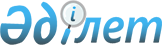 Об утверждении Правил выпаса сельскохозяйственных животных в Кызылординской областиРешение Кызылординского областного маслихата от 21 октября 2020 года № 473. Зарегистрировано Департаментом юстиции Кызылординской области 29 октября 2020 года № 7763.
      В соответствии с пунктом 2-2 статьи 6 Закона Республики Казахстан от 23 января 2001 года "О местном государственном управлении и самоуправлении в Республике Казахстан" Кызылординской областной маслихат РЕШИЛ:
      1. Утвердить прилагаемые Правила выпаса сельскохозяйственных животных в Кызылординской области.
      2. Настоящее решение вводится в действие по истечении десяти календарных дней после дня его первого официального опубликования. Правила выпаса сельскохозяйственных животных в Кызылординской области 1. Общие положения
      1. Настоящие Правила выпаса сельскохозяйственных животных в Кызылординской области (далее - Правила) разработаны в соответствии с подпунктом 12-14) пункта 2 статьи 7 Закона Республики Казахстан от 8 июля 2005 года "О государственном регулировании развития агропромышленного комплекса и сельских территорий", Типовыми правилами выпаса сельскохозяйственных животных, утвержденных приказом Министра сельского хозяйства Республики Казахстан от 29 апреля 2020 года № 145 (зарегистрирован в Реестре государственной регистрации нормативных правовых актов за № 20540) и определяют порядок выпаса сельскохозяйственных животных.
      2. В настоящих Правилах используются следующие понятия:
      1) сельскохозяйственные животные – культивируемые человеком все виды животных, имеющих непосредственное отношение к сельскохозяйственному производству;
      2) владельцы сельскохозяйственных животных – физические или юридические лица, имеющее на праве собственности, хозяйственного ведения, оперативного управления или ином законном основании сельскохозяйственных животных;
      3) прогон (перегон) сельскохозяйственных животных – передвижение сельскохозяйственных животных от места их постоянного нахождения до места выпаса и обратно;
      4) выпас сельскохозяйственных животных – контролируемый человеком процесс потребления сельскохозяйственными животными травостоя и иной растительности на земельных участках в составе земель сельскохозяйственного назначения, а также на земельных участках в составе других категорий земель;
      5) ветеринарный паспорт – документ установленной уполномоченным органом формы, в котором в целях учета животных указываются: владелец, вид, пол, масть, возраст животного;
      6) пастбища – земельные участки в составе земель сельскохозяйственного назначения, а также земельные участки в составе других категорий земель, предоставляемые и используемые для круглогодичного или сезонного выпаса сельскохозяйственных животных;
      7) земли общего пользования – земли занятые и предназначенные для занятия площадями, улицами, тротуарами, проездами, придомовым земельным участком, не вошедшим в состав кондоминиума, дорогами, набережными, парками, скверами, лесопарками, бульварами, водоемами, пляжами, кладбищами и иными объектами, предназначенными для удовлетворения нужд населения (водопроводы, отопительные трубы, очистные сооружения и другие инженерные системы общего пользования, а также охранные зоны тепловых сетей и инженерных систем общего пользования);
      8) сезонные пастбища – пастбища, которые используются для выпаса сельскохозяйственных животных в благоприятных природно-климатических условиях в соответствии со временами года и (или) периодичностью их использования;
      9) отгонные пастбища – пастбища, которые используются для ведения отгонного животноводства на отдаленных от населенных пунктов территорий. 2. Порядок выпаса сельскохозяйственных животных
      3. Сельскохозяйственные животные, принадлежащие физическим и юридическим лицам, независимо от формы собственности, подлежат учету и регистрации.
      Каждому зарегистрированному сельскохозяйственному животному присваивается идентификационный номер в соответствии с Правилами идентификации сельскохозяйственных животных, утвержденными приказом Министра сельского хозяйства Республики Казахстан от 30 января 2015 года № 7-1/68 (зарегистрирован в Реестре государственной регистрации нормативных правовых актов за № 11127). Ветеринарный паспорт на сельскохозяйственных животных выдается индивидуально, за исключением мелкого рогатого скота, свиней.
      Ветеринарный паспорт на мелкий рогатый скот (овцы, козы), свиней выдается на группу (отару).
      Выпас сельскохозяйственных животных осуществляется на огороженных или неогороженных пастбищах владельцами сельскохозяйственных животных, либо лицами, ими уполномоченными.
      В зависимости от природно-климатических зон выпас сельскохозяйственных животных в темное и ночное время суток допускается только на отведенных для пастьбы пастбищах и других земельных участках.
      Прогон (перегон) сельскохозяйственных животных до места выпаса и обратно, а в темное и ночное время суток до мест содержания, осуществляется под сопровождением владельцев сельскохозяйственных животных либо лиц, ими уполномоченных.
      4. Не допускается:
      1) выпас больных сельскохозяйственных животных (в том числе зараженных заразными болезнями).
      2) выпас сельскохозяйственных животных, не прошедших обязательных ветеринарных процедур (в том числе вакцинации);
      3) выпас сельскохозяйственных животных на землях общего пользования, в полосах отвода железных и автомобильных дорог, границах водоохранных полос и зон санитарной охраны;
      4) в пределах водоохранных зон выпас сельскохозяйственных животных с превышением нормы нагрузки, купание и санитарная обработка скота и другие виды хозяйственной деятельности, ухудшающие режим водоемов;
      5) выпас сельскохозяйственных животных без идентификации;
      6) прогон (перегон) до места выпаса и обратно, выпас, а также перемещение сельскохозяйственных животных без сопровождения владельцев сельскохозяйственных животных либо лиц, ими уполномоченных.
      При этом, в соответствии с пунктом 2 статьи 99 Лесного кодекса Республики Казахстан от 8 июля 2003 года выпас сельскохозяйственных животных без сопровождения владельцев сельскохозяйственных животных либо лиц, ими уполномоченных, на пастбищах, входящих в государственный лесной фонд, осуществляется в исключительных случаях в отдаленных, труднодоступных и малонаселенных районах;
      7) прогон (перегон) сельскохозяйственных животных через железнодорожные пути и дороги вне специально отведенных мест, а также в темное время суток и условиях недостаточной видимости (кроме скотопрогонов на разных уровнях);
      8) прогон (перегон) сельскохозяйственных животных по дороге с асфальтовым и цементобетонным покрытием при наличии иных путей;
      9) водопой сельскохозяйственных животных в общественных местах купания, прудах, фонтанах, водоемах и водозаборах общего пользования.
      Для водопоя сельскохозяйственных животных допускается использование водных объектов вне зоны санитарной охраны при наличии водопойных площадок и других устройств, предотвращающих загрязнение и засорение водных объектов в порядке общего водопользования согласно Водному кодексу Республики Казахстан от 9 июля 2003 года.
      Порядок выпаса сельскохозяйственных животных на участках государственного лесного фонда определяется в соответствии с Правилами сенокошения и пастьбы скота на участках государственного лесного фонда, утвержденными приказом Министра сельского хозяйства Республики Казахстан от 12 октября 2015 года № 18-02/909 (зарегистрирован в Реестре государственной регистрации нормативных правовых актов за № 12259).
      5. Сельскохозяйственные животные, передвигающиеся без сопровождающих лиц, считаются безнадзорными и подлежат загону в места для временного содержания до выявления владельца.
      Порядок содержания, возврата задержанных безнадзорных сельскохозяйственных животных владельцам, а также ответственность владельцев определяется в соответствии со статьей 246 Гражданского кодекса Республики Казахстан от 27 декабря 1994 года.
      6. При определении участков выпаса и прогона сельскохозяйственных животных предусматривается и осуществляются мероприятия по сохранению среды обитания, и условия размножения объектов животного мира, путей миграции и мест концентрации животных, должна быть обеспечена неприкосновенность участков, представляющих особую ценность в качестве среды обитания диких животных в соответствии статьи 17 "Об охране, воспроизводстве и использовании животного мира" Республики Казахстан.
      Сноска. Пункт 6 - в редакции решения Кызылординского областного маслихата от 11.07.2022 № 119 (вводится в действие по истечении десяти календарных дней после дня его первого официального опубликования).


      7. В зависимости от природно-климатических зон в республике применяются системы сезонного и круглогодичного выпаса сельскохозяйственных животных на пастбищах.
      При сезонной системе выпаса сельскохозяйственные животные весной, летом и осенью находятся на пастбищах, зимой – на стойловом содержании с полноценным кормлением.
      При круглогодичной системе выпаса сельскохозяйственные животные находятся на пастбищах круглый год.
      При неблагоприятных погодных условиях используются животноводческие помещения и создается соответствующий запас кормов.
      8. При выпасе сельскохозяйственных животных учитывается видовой состав пастбищ, поскольку все пастбища на территории Республики Казахстан имеют сезонный характер, так эфемеровые пастбища могут использоваться весной, дерновинно-злаковые и горные - летом, а эфемерово-полынные как весной, так и осенью.
      9. Перед началом выпаса в зависимости от вида сельскохозяйственного животного и типа растительности оптимальная высота травостоя должна варировать от 2 до 6 сантиметров (далее-см) на естественных пастбищах и от 10 см и выше на культурных пастбищах.
      10. Коэффициент использования пустынных пастбищ не должен превышать 60 процентов (далее – %); полупустыни и сухой степи – 65 %. Горные пастбища можно использовать с коэффициентом 70%, как и участки с весенней эфемеровой растительностью.
      11. Предоставление пастбищ для выпаса сельскохозяйственных животных местного населения в пределах населенных пунктов осуществляется решениями акимов города районного значения, поселка, села, сельского округа, а в пределах района, города областного значения - местным исполнительным органом района (кроме районов в городах), города областного значения в соответствии с Планом по управлению пастбищами и их использованию (далее – План).
      12. План является нормативным правовым актом, утверждаемым местным представительным органом районов, города областного значения на краткосрочный (до года) и (или) долгосрочный (до двух лет) периоды.
      13. План разрабатывается местным исполнительным органом района (кроме районов в городах), города областного значения совместно с акимами города районного значения, поселка, села, сельского округа и органами местного самоуправления с учетом традиции выпаса сельскохозяйственных животных на соответствующих территориях административно-территориальных единиц.
      14. Выпас сельскохозяйственных животных на пастбищах осуществляется в соответствии с Планами.
      15. Календарный график по использованию пастбищ, устанавливающий сезонные маршруты выпаса и передвижения сельскохозяйственных животных, определяется согласно Плану.
      16. Пастбища, расположенные в пределах территории поселков и сельских населенных пунктов, находящиеся в государственной собственности, предоставляются для удовлетворения нужд местного населения по содержанию маточного (дойного) поголовья сельскохозяйственных животных.
      17. Выпас на пастбищах, указанных в пункте 17 настоящих Правил, других сельскохозяйственных животных допускается только при соблюдении предельно допустимых норм нагрузки на общую площадь пастбищ, утвержденных приказом Министра сельского хозяйства Республики Казахстан от 14 апреля 2015 года № 3-3/332 "Об утверждении предельно допустимой нормы нагрузки на общую площадь пастбищ" (зарегистрирован в Реестре государственной регистрации нормативных правовых актов за № 11064).
      При превышении предельно допустимых норм нагрузки на общую площадь пастбищ пастбища предоставляются в пределах города районного значения, поселка, села, сельского округа согласно Плану.
      18. Поголовье сельскохозяйственных животных владельцев, не обеспеченных пастбищами в пределах города районного значения, поселка, села, сельского округа формируется по видам и половозрастным группам и направляется на отгонные пастбища согласно Плану. 3. Организация перегона при выпасе сельскохозяйственных животных
      19. Для перегона комплектуют стада, отары, табуны из здоровых сельскохозяйственных животных, одинаковых по возрасту, полу, упитанности. Численность поголовья сельскохозяйственных животных составляет: овец и коз 600-800 голов, крупного рогатого скота не более 250 голов, лошадей не более 200 голов, верблюдов не более 120 голов.
      Нормы отбора сельскохозяйственных животных, подлежащих перегону, указаны в приложении 1 к настоящим Правилам.
      20. Нормы комплектования сельскохозяйственных животных в зависимости от вида, половозрастной группы и упитанности, подлежащих перегону указаны в приложении 2 к настоящим Правилам.
      Нормы нагрузки на одно лицо, осуществляющего выпас сельскохозяйственных животных, указаны в приложении 3 к настоящим Правилам.
      21. На всем пути перегона сельскохозяйственных животных не допускается смешивание групп.
      22. Перегону на отгонные пастбища подлежат все виды и группы сельскохозяйственных животных, необеспеченные пастбищами в пределах населенных пунктов, за исключением маточного (дойного) поголовья (в том числе перед отелом, родами и неокрепших после отела, родов) и больных сельскохозяйственных животных (в том числе зараженных заразными болезнями), неокрепшего новорожденного молодняка, сельскохозяйственных животных, не прошедших обязательных ветеринарных процедур (в том числе вакцинации).
      23. Для перегона сельскохозяйственных животных проектируются скотопрогонные трассы (далее – скотопрогоны) временного (сезонного) пользования и долгосрочного пользования в соответствии со статьями 70 и 104 Земельного Кодекса Республики Казахстан от 20 июня 2003 года.
      24. Скотопрогоны определяются местным исполнительным органом районов (городов) и области по согласованию с главными государственными ветеринарно-санитарными инспекторами соответствующих административно-территориальных единиц в соответствии с пунктом 3 статьи 21 Закона Республики Казахстан от 10 июля 2002 года "О ветеринарии".
      25. Скотопрогоны размещаются с расчетом обслуживания ими наибольшей площади и создания удобной и кратчайшей связи пастбищ с местами, стоянки и водопоя сельскохозяйственных животных.
      26. При перегоне сельскохозяйственных животных на расстояния до 5 километров (далее – км), ширина скотопрогона составляет 50-70 метров, при количестве перегоняемого крупного рогатого скота 200-250 голов или 600-800 голов мелкого рогатого скота.
      Общая площадь скотопрогона не превышает 4-5 % всей обслуживаемой территории.
      27. При большой протяженности пути (если движение совершается в течение нескольких дней) через каждые 40-50 км скотопрогоны оборудуются пастбищными подкормочными площадками достаточной кормовой емкостью и через каждые 10-15 км обеспечиваются водопоем.
      В этих случаях ширина скотопрогона составляет от 200-300 до 1000 метров и более.
      28. Радиус водопоя сельскохозяйственных животных на равнинной местности пастбищ составляет:
      для крупного рогатого скота в степных и лесостепных зонах 2-4 км, в засушливых степях, полупустынях и пустынях 4-6 км;
      для лошадей в степных и лесостепных зонах 4-5 км, в засушливых степях, полупустынях и пустынях 5-7 км;
      для верблюдов в степных и лесостепных зонах 6-7 км, в засушливых степях, полупустынях и пустынях 7-8 км;
      для овец и коз в степных и лесостепных зонах 2,5-4 км, в засушливых степях, полупустынях и пустынях 3-6 км.
      Фактическое расстояние между колодцами по республике в среднем - 3,8 км. 4. Организация выпаса сельскохозяйственных животных
      29. Местные исполнительные органы районов, города областного значения обеспечивают:
      1) реализацию Плана;
      2) осуществление разъяснительной работы среди владельцев сельскохозяйственных животных о проведении мероприятий по рациональному использованию пастбищ и представление ежегодного отчета об итогах его реализации местному представительному органу района, города областного значения.
      30. Акимы города районного значения, поселка, села, сельского округа перед началом пастбищного периода:
      обеспечивают:
      1) реализацию Плана и представляют ежегодный отчет об итогах его реализации органу местного самоуправления (сходу местного сообщества);
      2) осуществление разъяснительной работы среди владельцев сельскохозяйственных животных о проведении мероприятий по рациональному использованию пастбищ;
      3) совместно с органами местного самоуправления соблюдение предельно допустимых норм нагрузки на общую площадь пастбищ;
      4) организацию мест для временного содержания безнадзорных сельскохозяйственных животных;
      5) идентификацию сельскохозяйственных животных;
      определяют:
      6) места сбора сельскохозяйственных животных;
      7) маршруты прогона сельскохозяйственных животных внутри населенного пункта до места сбора стада, участков выпаса и обратно;
      8) участки для выпаса сельскохозяйственных животных на пастбищах вокруг населенных пунктов;
      9) маршруты перегона сельскохозяйственных животных необеспеченных пастбищами в пределах города районного значения, поселка, села, сельского округа на отгонные пастбища;
      10) участки для выпаса сельскохозяйственных животных на отгонных пастбищах по видам и половозрастным группам.
      31. Владельцы сельскохозяйственных животных, либо уполномоченные ими лица организуют:
      1) формирование групп сельскохозяйственных животных по видам и половозрастным группам;
      2) отбивку маточного (дойного) поголовья от остальных групп сельскохозяйственных животных;
      3) выпас сельскохозяйственных животных на пастбищах, расположенных в пределах территории поселков, сельских населенных пунктов и на отгонных пастбищах;
      4) сопровождение сельскохозяйственных животных при прогоне (перегоне) до места выпаса, выпасе и обратно;
      5) перегон групп сельскохозяйственных животных необеспеченных пастбищами в пределах населенных пунктов на отгонные пастбища.
      32. Нарушение настоящих Правил выпаса сельскохозяйственных животных влечет ответственность, предусмотренную законодательством Республики Казахстан. Норма отбора сельскохозяйственных животных, подлежащих перегону Нормы комплектования сельскохозяйственных животных в зависимости от вида, половозрастной группы и упитанности, подлежащих перегону Нормы нагрузки на одно лицо, осуществляющего выпас сельскохозяйственных животных 
					© 2012. РГП на ПХВ «Институт законодательства и правовой информации Республики Казахстан» Министерства юстиции Республики Казахстан
				
      Председатель очередной 48 сессии Кызылординского областного маслихата

Б. Махашов

      Секретарь Кызылординского областного маслихата

К. Бисенов
Утвержден решением
Кызылординского областного маслихата
от 21 октября 2020 года № 473Приложение 1 к Правилам
выпаса сельскохозяйственных
животных в Кызылординской области
Половозрастные группы
Количество животных, голов
Суточный перегон, километров
Крупный рогатый скот
Крупный рогатый скот
Крупный рогатый скот
Коровы с телятами 
(на подсосе)
150-200
15-20
Телки (до 2 лет)
200-250
20-25
Бычки (до 2 лет)
200-250
20-25
Мелкий рогатый скот
Мелкий рогатый скот
Мелкий рогатый скот
Овцы с ягнятами,
Козы с козлятами
500-600
20-30
Молодняк одного года
600-800
30-40
Лошади
Лошади
Лошади
Кобылы с жеребятами
100-150
25-30
Молодняк 1,5-2 лет
150-200
35-40
Верблюды
Верблюды
Верблюды
Верблюды
100-120
40-50Приложение 2 к Правилам
выпаса сельскохозяйственных
животных в Кызылординской области
Половозрастные группы
Упитанность
Упитанность
Упитанность
Половозрастные группы
Нижесредняя,
голов
Средняя,
голов
Вышесредняя,
голов
1
2
3
4
Крупный рогатый скот
Крупный рогатый скот
Крупный рогатый скот
Крупный рогатый скот
Коровы с телятами
(на подсосе)
50-70
150-200
150-200
Телки (до 2 лет)
100-150
200-250
200-250
Бычки (до 2 лет)
100-150
200-250
200-250
Мелкий рогатый скот
Мелкий рогатый скот
Мелкий рогатый скот
Мелкий рогатый скот
Матки с ягнятами,
Козы с козлятами
400-500
500-600
500-600
Молодняк 1 года
400-500
600-700
600-800
Лошади
Лошади
Лошади
Лошади
Кобылы с жеребятами
50-70
80-100
100-150
120-150
150-200
150-200
Молодняк 1,5-2 лет
30-60
60-90
90-120
Верблюды
Верблюды
Верблюды
Верблюды
Верблюды 
30-60
60-90
90-120Приложение 3 к Правилам
выпаса сельскохозяйственных
животных в Кызылординской области
Крупный рогатый скот, голов
Мелкий рогатый скот, голов
Лошади, голов
Верблюды, голов
до 150
до 500
до 100
до 100